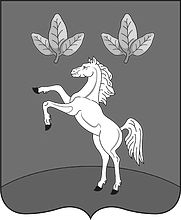 АДМИНИСТРАЦИЯ МЕЗЕНЦЕВСКОГО СЕЛЬСОВЕТАТюменцевского районаАлтайского краяПОСТАНОВЛЕНИЕ12.05.2020г.                                                                                                            № 9                                                               с.МезенцевоО приведении в порядок адресного хозяйстваНа основании Федерального  закона от 06.10.2003 года № 131-ФЗ « Об общих принципах организации местного самоуправления в Российской  Федерации « , Федерального закона от 28.12.2013 № 443-ФЗ « О федеральной информационной адресной системе и о  внесении изменений в Федеральный закон « Об общих принципах организации местного самоуправления в Российской Федерации»,постановления Правительства Российской  Федерации от 19.11.2014 года № 1221 « Об  утверждении Правил присвоения, изменения и  аннулирования адресов»,Устава муниципального образования Мезенцевский сельсовет Тюменцевского района Алтайского края, в целях  упорядочения адресного хозяйства, в связи с разделом границ земельного участка, расположенного по адресу : Российская Федерация, Алтайский край, Тюменцевский район, улица Центральная 5,общей площадью 8503 кв.м.с кадастровым номером 22:52:060005:31 следующие адреса:-31:ЗУ:1 участок общей площадью 8315 кв.м. – Российская Федерация, Алтайский край, Тюменцевский  муниципальный район, сельское поселение Мезенцевский сельсовет, село Мезенцево, улица Центральная 5;-31;ЗУ:2 участок общей площадью 188 кв.м. - Российская Федерация, Алтайский край, Тюменцевский  муниципальный район, сельское поселение Мезенцевский сельсовет, село Мезенцево, улица Центральная 5-а;.2. Настоящее решение вступает в силу после официального подписания.3. Контроль за выполнением настоящего постановления  оставляю за собой.Глава сельсовета                                С.Н.Ковров.